جامعة الملك سعود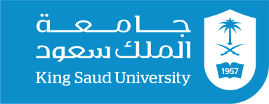 كلية العمارة والتخطيطقسم العمارة وعلوم البناءالوصول إلى المساكن الميسرة والمستدامة في المملكة العربية السعوديةورشة العمل الأولىتقام افتراضيا على برنامج (ZOOM) الإثنين 7/12/2020منموذج صياغة السيناريوهات المقترحة للوصول للنظرة المستقبلية للمساكن الميسرة والمستدامة في المملكةالموضوعالصياغةمقتطف مميز من النظرة المستقبليةمقتطف مميز من النظرة المستقبلية....................................................................................................................................................................................................................................................................................................................................................................................................................................................................................العوامل الخارجية وتأثيرها على المساكن مستقبلاالعوامل الخارجية وتأثيرها على المساكن مستقبلا....................................................................................................................................................................................................................................................................................................................................................................................................................................................................................المعايير الواجب تطبيقها كاستجابة لتأثير العوامل الخارجية وللوصول إلى مساكن ميسرة ومستدامةالمعايير الواجب تطبيقها كاستجابة لتأثير العوامل الخارجية وللوصول إلى مساكن ميسرة ومستدامة....................................................................................................................................................................................................................................................................................................................................................................................................................................................................................الإجراءات الواجب اتباعها في الخط الزمني من الان وحتى 2030 للوصول إلى مساكن ميسرة ومستدامة الإجراءات الواجب اتباعها في الخط الزمني من الان وحتى 2030 للوصول إلى مساكن ميسرة ومستدامة ....................................................................................................................................................................................................................................................................................................................................................................................................................................................................................ربط الإجراءات بالجهات الفاعلة في تطوير المساكن في المملكة العربية السعوديةربط الإجراءات بالجهات الفاعلة في تطوير المساكن في المملكة العربية السعودية....................................................................................................................................................................................................................................................................................................................................................................................................................................................................................كلمة ختامية كلمة ختامية ....................................................................................................................................................................................................................................................................................................................................................................................................................................................................................